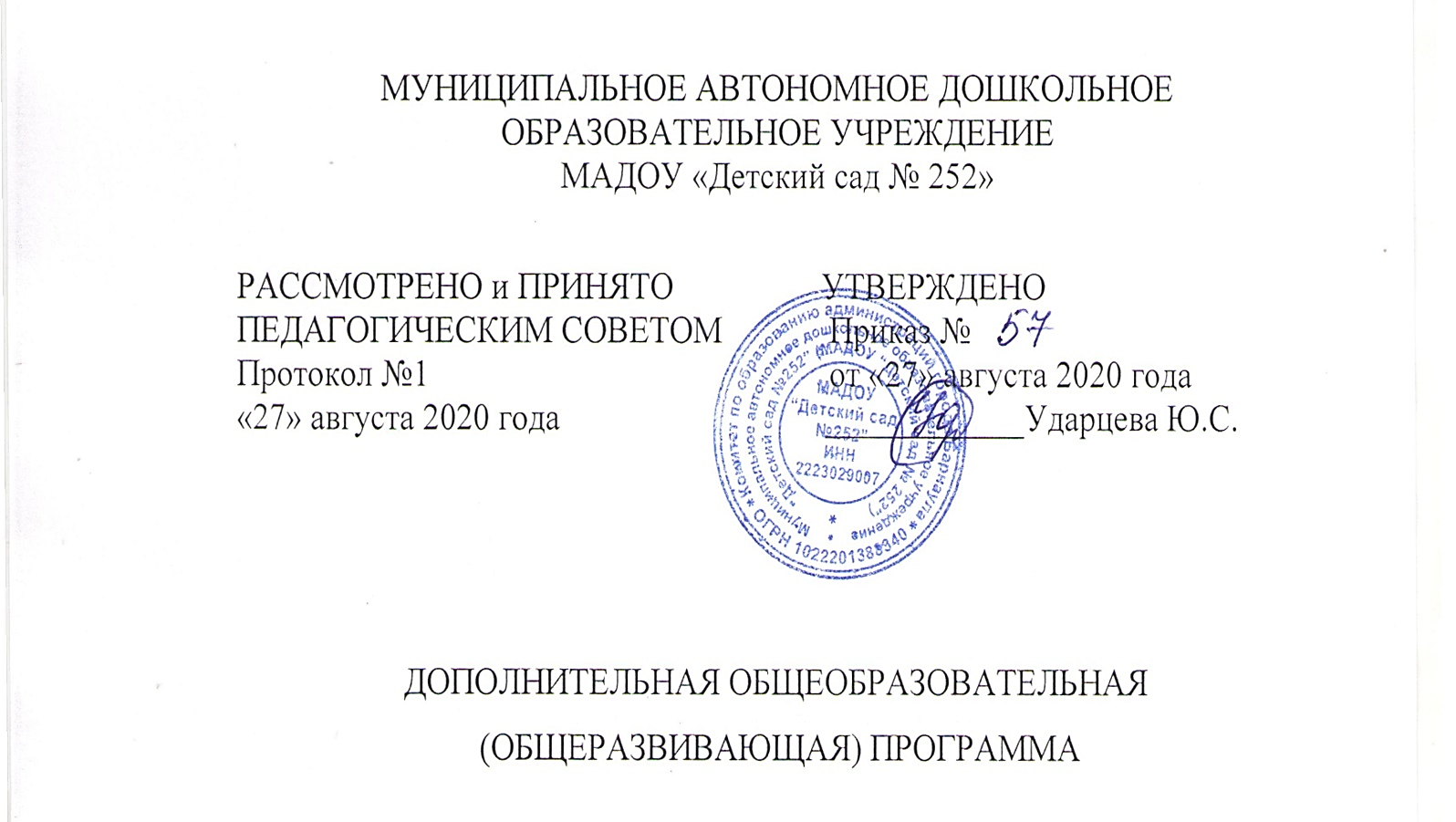 кружка«ГОВОРУША»	Направленность:      социально-педагогическая	Срок реализации:     8 месяцев	Возраст                          обучающихся:         3-4 года                       Автор-составитель:   Волчек Валентина Леонидовна                                                         г. Барнаул2020СОДЕРЖАНИЕКомплекс основных характеристик программы1.1. Пояснительная записка      Дополнительная общеобразовательная  (общеразвивающая) программа кружка «Говоруша» – (далее - Программа) разработана на основе дополнительной общеобразовательной  (общеразвивающей) программы муниципального автономного дошкольного образовательного учреждения «Детский сад № 252» (далее ДОУ) и в соответствии с нормативными документами:Федеральным законом «Об образовании в РФ» от 29.12.2012г. № 278-ФЗ;Приказ Министерства просвещения России от 09.11.2018 № 196 «Об утверждении Порядка организации и осуществления образовательной деятельности по дополнительным общеобразовательным программам»;Письмо Минобрнауки России от 18.11.2015 № 09-3242 «О направлении информации» (вместе с «Методическими рекомендациями по проектированию дополнительных общеразвивающих программ (включая разноуровневые программы)»;Приказ Главного управления образования и молодежной политики Алтайского края от 19.03.2015 № 535 «Об утверждении методических рекомендаций по разработке дополнительных общеобразовательных (общеразвивающих) программ». Направленность программы – социально-педагогическая. Актуальность программы. Дошкольный возраст – важный и неповторимый период в развитии ребенка, особенно в плане развития его речи. Без формирования чистой и правильной речи невозможно приобретать навыки общения и учиться строить отношения с окружающим миром. При нормальном развитии овладение правильным звукопроизношением у дошкольников заканчивается к 3-4 годам. Но иногда в силу ряда причин этот процесс затягивается.В наш век «высоких технологий» и глобальной компьютеризации общества, уровень развития речи и коммуникативных навыков дошкольников оставляет желать лучшего.В средней группе мы часто наблюдаем детей, речь которых мало понятна для окружающих: отдельные звуки не произносятся, пропускаются или заменяются другими, ребенок не умеет правильно построить фразу и, тем более, составить рассказ по картинке.В настоящее время наблюдается неумолимый рост числа детей с различными речевыми расстройствами. Поэтому проблема ранней профилактики и ранней коррекции речевых нарушений представляется на сегодняшний день  очень актуальной.Адресат программы: дети дошкольного возраста (3-4 года).Возрастные особенности детей 3-4 года.В возрасте 3–4 лет ребенок постепенно выходит за пределы семейного круга. Его общение становится внеситуативным. Взрослый становится для ребенка не только членом семьи, но и носителем определенной общественной функции. Желание ребенка выполнять такую же функцию приводит к противоречию с его реальными возможностями. Это противоречие разрешается через развитие игры, которая становится ведущим видом деятельности в дошкольном возрасте. Главной особенностью игры является ее условность: выполнение одних действий с одними предметами предполагает их отнесенность к другим действиям с другими предметами. Основным содержанием игры младших дошкольников являются действия с игрушками и предметами-заместителями. Продолжительность игры небольшая. Младшие дошкольники ограничиваются игрой с одной-двумя ролями и простыми, неразвернутыми сюжетами. Игры с правилами в этом возрасте только начинают формироваться. Изобразительная деятельность ребенка зависит от его представлений о предмете. В этом возрасте они только начинают формироваться. Графические образы бедны. У одних детей в изображениях отсутствуют детали, у других рисунки могут быть более детализированы. Дети уже могут использовать цвет. Большое значение для развития мелкой моторики имеет лепка. Младшие дошкольники способны под руководством взрослого вылепить простые предметы. Известно, что аппликация оказывает положительное влияние на развитие восприятия. В этом возрасте детям доступны простейшие виды аппликации. Конструктивная деятельность в младшем дошкольном возрасте ограничена возведением несложных построек по образцу и по замыслу. В младшем дошкольном возрасте развивается перцептивная деятельность. Дети от использования предэталонов — индивидуальных единиц восприятия, переходят к сенсорным эталонам — культурно-выработанным средствам восприятия. К концу младшего дошкольного возраста дети могут воспринимать до 5 и более форм предметов и до 7 и более цветов, способны дифференцировать предметы по величине, ориентироваться в пространстве группы детского сада, а при определенной организации образовательного процесса — и в помещении всего дошкольного учреждения. Развиваются память и внимание. По просьбе взрослого дети могут запомнить 3–4 слова и 5–6 названий предметов. К концу младшего дошкольного возраста они способны запомнить значительные отрывки из любимых произведений. Продолжает развиваться наглядно-действенное мышление. При этом преобразования ситуаций в ряде случаев осуществляются на основе целенаправленных проб с учетом желаемого результата. Дошкольники способны установить некоторые скрытые связи и отношения между предметами. В младшем дошкольном возрасте начинает развиваться воображение, которое особенно наглядно проявляется в игре, когда одни объекты вы-ступают в качестве заместителей других . Взаимоотношения детей обусловлены нормами и правилами. В результате целенаправленного воздействия они могут усвоить относительно большое количество норм, которые выступают основанием для оценки собственных действий и действий других детей. Взаимоотношения детей ярко проявляются в игровой деятельности. Они скорее играют рядом, чем активно вступают во взаимодействие.  Однако уже в этом возрасте могут наблюдаться устойчивые избирательные взаимоотношения. Конфликты между детьми возникают преимущественно по поводу игрушек. Положение ребенка в группе сверстников во многом определяется мнением воспитателя. В младшем дошкольном возрасте можно наблюдать соподчинение мотивов поведения в относительно простых ситуациях. Сознательное управление поведением только начинает складываться; во многом поведение ребенка еще ситуативно. Вместе с тем можно наблюдать и случаи ограничения собственных побуждений самим ребенком, сопровождаемые словесными указаниями. Начинает развиваться самооценка, при этом дети в значительной мере ориентируются на оценку воспитателя. Продолжает развиваться также их половая идентификация, что проявляется в характере выбираемых игрушек и сюжетов.Объем и срок освоения программы: 64 педагогических часа, 8 месяцев.Форма обучения: очная.Особенности организации образовательной деятельности:Занятия проводятся 2 раза в неделю (64 занятия  в год). Длительность занятий – 15 минут.Период обучения с  01.10.2020 -31.05.2021.Цель и задачи программыЦель  рабочей  программы: создание благоприятных условий  по развитию речи у детей 3-4 лет в условиях дошкольного учреждения.Задачи:Развивать слуховое внимание и слуховое восприятие, фонематический слух;Развивать моторику артикуляционного аппарата;Развивать дыхание;Развивать мелкую моторику;Формировать умение регулировать силу голоса;Формировать правильное звукопроизношение;Работать над интонационной выразительностью речи (использование логических пауз, ударений, мелодики, темпа, ритма, тембра);Расширять словарный запас;Формировать связную речь. Содержание программыАртикуляционная гимнастика, самомассаж органов артикуляции;Упражнения на развитие слухового восприятия, фонематических процессов, внимания, памяти;Дыхательные и фонопедические упражнения;Упражнения на развитие темпа, ритма и координации речи и движений с музыкальным сопровождением (логоритмика) и без музыкального сопровождения;Игры и упражнения для развития мелкой моторики рук, самомассаж кистей рук;Лексико-грамматические упражнения и упражнения для формирования связной речи;Упражнения на расслабление (релаксация).Учебный план Планируемые результаты Одним из важнейших факторов, определяющих мотивированную деятельность взрослых (родителей и педагогов) являются нормы целевого характера, определяющие ожидания в сфере развития ребенка.Основанием выделения сторон (сфер) инициативы послужили мотивационно-содержательные характеристики деятельности, т.е. собственно предметно-содержательная направленность активности ребенка.Коммуникативной инициатива  - включенность ребенка во взаимодействие со сверстниками, где развиваются эмпатия, коммуникативная функция речи.Уровень развития ребенка:Намеренно привлекает определенного сверстника к совместной деятельности с опорой на предмет и одновременным кратким словесным пояснением замысла, цели ("Давай играть, делать...");Идет парное взаимодействие в игре, используя речевое пошаговое предложение - побуждение партнера к конкретным действиям ("Ты говори...", "Ты делай...");Поддерживает диалог в конкретной деятельности.Одним из важнейших факторов, определяющих мотивированную деятельность взрослых (родителей и педагогов) являются нормы целевого характера, определяющие ожидания в сфере развития ребенка.Основанием выделения сторон (сфер) инициативы послужили мотивационно-содержательные характеристики деятельности, т.е. собственно предметно-содержательная направленность активности ребенка.Коммуникативной инициатива  - включенность ребенка во взаимодействие со сверстниками, где развиваются эмпатия, коммуникативная функция речи.Уровень развития ребенка:Намеренно привлекает определенного сверстника к совместной деятельности с опорой на предмет и одновременным кратким словесным пояснением замысла, цели ("Давай играть, делать...");Идет парное взаимодействие в игре, используя речевое пошаговое предложение - побуждение партнера к конкретным действиям ("Ты говори...", "Ты делай...");Поддерживает диалог в конкретной деятельности.2. Комплекс организационно-педагогических условий2.1. Календарный учебный графикКалендарно-тематический план для воспитанников  3-4 лет2.2. Условия реализации программыМатериально - техническое обеспечение  программыЗанятия проводятся в  логопедическом кабинете, который соответствует современным требованиям, оснащен методическим и организационным оборудованием. Оборудование кабинета стимулирует активную речевую среду ребенка, имеет консультативную зону для родителей, специальную зону дляпостановки звуков, артикуляционной и фонетической гимнастики.Имеется следующее оборудование:зеркало;индивидуальные зеркала;шкафы для пособий;столы и стулья детские;письменный стол для учителя-логопеда;компьютерное оборудование;магнитная доска с набором дидактического материала;оборудование для развития моторики;учебно-наглядные пособия (картотеки, дидактические игры, наборы игрушек для инсценировки сказок и многое другое).Кадровое обеспечениеВоспитатель   – Волчек Валентина Леонидовна. Образование -  Высшее,  Алтайская государственная педагогическаяакадемия. Преподаватель дошкольной педагогики и психологии по  специальности «Дошкольная педагогика и психология», 2009.- «Алтайский государственный педагогический университет» Специальное (дефектологическое) образование. 2019г.Формы аттестацииОткрытое занятие с участием родителей, итоговое занятие с участием родителей.Методические материалыПринципы  и подходы к формированию программы Принцип системности. Предусматривает решение программных образовательных задач в совместной деятельности взрослого и детей и самостоятельной деятельности детей не только в рамках образовательной деятельности, но и при организации культурных практик. Принцип системно - деятельностного подхода. Содержание программы реализуется в различных видах деятельности в соответствии с возрастными особенностями дошкольников л принятием ребенка как субъекта, а не объекта деятельности.Принцип индивидуализации. Предусматривает развитие индивидуальных способностей ребенка, открывающих возможности для его позитивной социализации, его личностного развития, развития инициативы и творческих способностей на основе учета его интересов, потребностей. Принцип компетентностного подхода. Предполагает, что достижения детей дошкольного возраста определяются не суммой знаний, умений и навыков, а совокупностью личностных качеств и компетенций ребенка, определенных целевыми ориентирами на этапе завершения дошкольного образования. Принцип интеграции. Воспитательно - образовательный процесс, строится на основе взаимодействия образовательных областей, взаимопроникновения в разных видах деятельности.Игровой принцип. Заключается в том, что при реализации рабочей  программы отсутствует жесткая предметность, основной аспект развития ребенка делается на игровую деятельность.В основу планирования программы  положен комплексно-тематический принцип.Таким образом, осуществляется взаимосвязь с занятиями воспитателей и узких специалистов и закрепление пройденного лексического материала каждой темы посредством разнообразных речевых игр и упражнений.Занятие строится в форме единой сюжетной линии. Главный герой занятий   любимец детей – игрушка попугай Говоруша, у которого много друзей среди животных. По мере изучения тем, дети знакомятся с разными персонажами, которых приглашает  с собой Говоруша: бегемотиком Жужей, змейкой Шушей, лошадкой Динь-Динь, лягушкой Квакушей и др. Эти персонажи – логопедические игрушки -  надеваются на руку взрослого и оживляют эмоциональное общение педагога с детьми.Вовлечение детей в сюжет становится для них эмоционально значимым, позволяет раскрыть их личностные качества, преодолеть речевой негативизм, воспитывает чувство взаимопомощи.Частая смена и, соответственно, новизна заданий увеличивают концентрацию внимания, снижают утомляемость малышей; дозированность заданий способствует прочности усвоения материала.При составлении программы были использованы методические разработки В. А. Кныш, М. Ю. Картушиной, О. И. Крупенчук , Т. А. Ткаченко, а также собственные методические разработки и пособия автора программы. Данная программа составлена с учётом и использованием современных инновационных технологий и методик в области профилактики и коррекции речевых нарушений у детей.Образовательная среда представлена специально созданными условиями, которые необходимы для полноценного развития ребенка. Это пространство, организационно оформленное и предметно насыщенное, приспособленное для удовлетворения потребностей ребенка в познании, общении.  Все предметы доступны детям. Подобная организация пространства позволяет дошкольникам выбирать интересные для себя занятия.Предметно – пространственная среда по речевому развитию2.5. Список литературыВоробьева Т. А., Крупенчук О. И. Логопедические игры с мячом. – СПб.: «Литера», 2010. – 64 с.: ил. – (Серия «Уроки логопеда»).Дурова, Н.В. Фонематика.  – М.: «МОЗАИКА-СИНТЕЗ», 2002.Картушина М. Ю. Логоритмические занятия в детском саду. М.: Сфера», 2004 – 126 с.Кныш В. А.., Комар И. И. и др. Логоритмические минутки: тематические занятия для дошкольников – Минск: Аверсэв, 2009. – 188 с.: ил. – (В помощь логопеду).Крупенчук О. И., Воробьева Т. А.  Исправляем произношение: комплексная методика коррекции артикуляционных расстройств. - СПб.: «Литера», 2010. – 96 с.: ил. – (Серия «Уроки логопеда»).Ткаченко Т.А. Звуки и знаки. Гласные. - Юнвес, . - 24 с. (Серия «Подготовка дошкольников к чтению и письму»)Ткаченко Т.А. Логопедическая тетрадь. Развитие фонематического восприятия и навыков звукового анализа. СПб.:  ДЕТСТВО-ПРЕСС, 2000.                 Лист внесения изменений1. Комплекс основных характеристик программы31.1.Пояснительная записка31.2.Цель и задачи программы61.3.Содержание программы61.4.Планируемые результаты72.Комплекс организационно-педагогических условий92.1.Календарный учебный график92.2.Условия реализации программы242.3.Формы аттестации252.4.Методические материалы252.5.Список литературы27Лист внесения изменений28ТемыКоличество часов1Огород. Овощи.22Сад. Фрукты.23Дары осени.24Осень. 25Осенняя сказка.26Как звери к зиме готовятся.27Почему медведь зимой спит.28«Оранжевая сказка».19Игрушки.310Зима.211Зимние забавы.412«Белая сказка».213Новый год к нам идет.314Рождество.215Зимняя царица.216Дикие животные.417Как медведь сам себя напугал.218Домашние животные.219Кто какую пользу приносит.220Попугай Говоруша идет в армию.321Мамин праздник .222Посуда. Продукты питания.323Транспорт.324Весна.225Перелетные птицы.226Космос. Космическое путешествие.227Насекомые.228Итоговое занятие. Весенние сюрпризы от Смешариков.2                                                                               Итого.64Продолжительность учебной недели 5 дней (понедельник-пятница) Нерабочие дни  Суббота, воскресенье, праздничные дни Начало оказания услуги 01.10.2020Окончание оказания услуги 31.05.2021Период зимних каникул с 01.01.2021 по 11.01.2021 Продолжительность учебного года 32 недели неделю 2 месяц 6-9 год 64 Праздничные дни День народного единства 04.11.2020 Новогодние праздники 01.01.2021 – 10.01.2021 День защитников Отечества 22.02.2021 – 23.02.2021 Международный женский день 06.03.2021 – 08.03.2021 Праздник Весны и Труда 01.05.2021 – 03.05.2021День Победы 08.05.2021 – 10.05.2021№Содержание занятия, источникСодержание занятия, источникЧасыОгород. Овощи.Огород. Овощи.Огород. Овощи.11.Развитие артикуляционного аппарата. Знакомство с домиком Язычка. Упр. «Домик открывается», «Улыбка», «Трубочка», «Любопытный язычок» (картотека)112. Развитие фонематического слуха, слухового восприятияИгра «Громко-тихо» - В.А. Кныш, с. 6113. Развитие дыханияУпражнение «Запахи» (картотека)114. Развитие темпа и координации речи и движений.Упражнение «Таня сеяла горох» - В.А. Кныш, с.7115. Развитие мелкой моторики рук.Упражнение «Готовим сок» (картотека)116. Развитие связной  речи, обогащение словаряПодвижная игра «Овощи» - В.А. Кныш, с. 8117. РелаксацияУпражнение «Устали овощи» - М.Ю. Картушина, с.20121. Развитие артикуляционного аппарата.Упр. «Домик открывается»,  «Толстячки» - «Худышки» («Помидор» - «Огурец»), «Улыбка» - «Трубочка», «Любопытный язычок» (картотека)122.  Развитие слухового внимания и восприятия.Мультимедийная презентация «Звуки вокруг нас»123. Развитие дыхания.Игра «Прожорливые овощи» (пособие)124. Развитие темпа и координации речи и движенийДинамическое упражнение «Помидоры» - М. Ю. Картушина, с. 19125. Развитие мелкой моторики рук.Самомассаж фаланг пальцев «Вырос у нас чесночок…» - О. И. Крупенчук, с. 6126. Развитие связной  речи, обогащение словаряДидактическое упражнение «Узнай по описанию» (картотека)1Сад. Фрукты. Сад. Фрукты. Сад. Фрукты. 31.Развитие артикуляционного аппарата. Упр. «Кислый лимон», «Защипало язычок» (дуть на высунутый язык со звуком «ф-ф-ф...»), «Вкусный банан» (имитация жевательных движений), «Оближем губы» (облизывать по кругу верхнюю и нижнюю губу, рот открыт) (картотека)132. Развитие слухового и двигательного внимания.Игра «Корни, ствол, ветки» - В.А. Кныш, с. 9133. Развитие дыханияИгра «Прожорливые овощи» (пособие)134. Развитие темпа и координации речи и движений.Динамическое упражнение «Яблоки» - М.Ю. Картушина, с. 23135. Развитие мелкой моторики рук.Упражнение «Компот» (картотека)136. Развитие лексико-грамматических категорий.Мультимедийная презентация «Большой – маленький»137. РелаксацияУпражнение «Устали овощи»141. Развитие артикуляционного аппарата.Упр. «Яблоко» - «Банан», «Улыбка», «Почистим зубки», «Качели» (картотека)142.  Развитие слухового и внимания и восприятия.Мультимедийная презентация «Звуки, которые издает человек»143. Развитие дыхания.Игра «Прожорливые фрукты» (пособие)144. Развитие темпа и координации речи и движенийДинамическое упражнение «По дороге золоченой…»  -  М. Ю. Картушина, с. 21145. Развитие мелкой моторики рук.Соединение одноименных пальцев «На базар ходили мы…» - О. И. Крупенчук, с. 8146. Развитие лексико-грамматических категорийИгра «Какой? Какая? Какое?» (картотека игр на описание)1Дары осени.Дары осени.Дары осени.51.Развитие артикуляционного аппарата.Упр. «Вкусное варенье», «Блинчик», «Пирожок» (картотека)252. Развитие фонематического слуха, слухового восприятияУпражнение «Звуки осеннего леса»  (фонограмма)253. Развитие дыханияУпр. «Подуй на варенье через трубочку» (для выработки плавной, длительной, непрерывной воздушной струи, идущей посередине языка). Рот открыт. Губы в улыбке. Язык свернуть в трубочку и подуть на ладонь, подставленную ко рту.264. Развитие темпа и координации речи и движений.Упражнение «Ежик», - М.Ю. Картушина, с. 6265. Развитие мелкой моторики рук.Пальчиковая игра «Осенний букет» - М.Ю. Картушина, с. 13266. Развитие связной  речи, обогащение словаряДидактическое упражнение «Подбери словечко: какой, какая, какие?» (картотека игр на описание)267. РелаксацияУпражнение «Листики устали» (фонограмма)2Осень. Осень. Осень. 71. Развитие артикуляционного аппарата.Упр. «Улыбка», «Дождик», «Грибок», «Ветерок» (картотека)272.  Развитие слухового восприятия и внимания.Различение звучания музыкальных инструментов (3 – 5) (картотека)273. Развитие дыхания.Дыхательное упражнение «Ветер и листья» - М.Ю. Картушина, с. 5284. Развитие темпа и координации речи и движенийУпражнение «Дождик» - В.А. Кныш, с. 11285. Развитие мелкой моторики рук.Пальчиковая гимнастика «Осенний букет» (картотека)286. Развитие связной  речи, обогащение словаряПовторение стихотворения «Осень» (М. Худякова)2Осенняя сказка.Осенняя сказка.Осенняя сказка.91. Развитие артикуляционного аппарата.Упр. «Вкусное варенье», «Блинчик», «Пирожок» (картотека)2102.  Развитие слухового восприятия и внимания.Упражнение «Звуки осеннего леса»  (фонограмма)2103. Развитие дыхания.Упр. «Дует холодный ветерок» - «сссс» (картотека)2Как звери к зиме готовятся.Как звери к зиме готовятся.Как звери к зиме готовятся.111.Развитие артикуляционного аппарата.Упр. «Подуй на чай», «Вкусное варенье»,  «Блинчик», «Пирожок» (картотека)2112. Развитие фонематического слуха, слухового восприятияИгра «Отгадай, кто говорит?» (по сказке «Три медведя»)2113. Развитие дыханияУпр. «Дует холодный ветерок» - «сссс» (картотека)2114. Развитие темпа и координации речи и движений.Динамическое упражнение «Заинька» - М. Ю. Картушина, с. 252125. Развитие мелкой моторики рук.Самомассаж подушечек пальцев «Шел медведь к своей берлоге» - О. И. Крупенчук, с. 72126. Развитие связной  речи, обогащение словаряМультимедийная презентация «Чьи детки?» (закрепить названия детенышей)2127. РелаксацияУпражнение на релаксацию «Звери и птицы спят» - М. Ю. Картушина. С. 262Почему медведь зимой спит?Почему медведь зимой спит?Почему медведь зимой спит?131. Развитие артикуляционного аппарата.Упр. «Домик открывается», «Улыбка», «Бублик», «Вкусное варенье» (картотека)2132.  Развитие слухового и внимания и восприятия, силы и высоты голоса.Игра «Угадай и изобрази» (изменение одного звукокомплекса по высоте и силе)2133. Развитие дыхания.Игра на поддувание «Сдуй осу с носа у мишки» (пособие)2134. Развитие темпа и координации речи и движенийДинамическое упражнение «Грибы» - М. Ю. Картушина, с.282145. Развитие мелкой моторики рук.Самомассаж подушечек пальцев «Шел медведь к своей берлоге» - О. И. Крупенчук, с. 72146. Развитие связной  речи, обогащение словаряБеседа по сказке В. Сутеева «Дядя Миша»2147. РелаксацияУпражнение на расслабление «Медведь уснул в берлоге» (фонограмма «Колыбельная медведицы»)2«Оранжевая» сказка.«Оранжевая» сказка.«Оранжевая» сказка.151. Развитие артикуляционного аппарата.Упражнение «Улыбка», «Горка».1152.  Развитие слухового и внимания и восприятия, силы и высоты голоса.Упражнение  «Сдуй снежинку»1153. Развитие мелкой моторики рукПальчиковая гимнастика «Собери листья»1Игрушки.Игрушки.Игрушки.161.Развитие артикуляционного аппарата.Самомассаж языка с Говорушей «Язычок погладим ласково губами…» (картотека). Упр. «Лошадка»3162. Развитие слухового внимания, чувства ритма.Упражнение «Волшебный барабан» - В.А. Кныш, с. 143163. Развитие дыханияУпражнение «Воздушный шарик» (картотека)3164. Развитие темпа и координации речи и движений.Массаж спины «Паровоз» - М. Ю. Картушина, с. 363165. Развитие мелкой моторики рук.Пальчиковая гимнастика «Танины игрушки» (картотека)3166. Развитие связной  речи, обогащение словаряИгры «Узнай на ощупь» («Ящик ощущений»), «Какой? Какая? Кокое?» (картотека)3167. РелаксацияУпражнение на расслабление «Спать пора, уснул бычок…» («Колыбельная»)317Развитие артикуляционного аппарата.Самомассаж языка с Говорушей «Язычок погладим ласково губами…» (картотека). Упр. «Шарик лопнул».3172.  Развитие слухового восприятия и внимания.Игра «Угадай, чей голосок?» (картотека игр)3173. Развитие дыхания.Упр. «Покачай игрушку на животике» (развитие нижнедиафрагмального дыхания) – картотека3184. Развитие темпа и координации речи и движений, самомассаж лица.Массаж биологически активных зон «Наступили холода» - М. Ю. Картушина, с.373185. Развитие мелкой моторики рук.Кинезиологическое упражнение «Оладушки»,О. И. Крупенчук, с.123186. Развитие связной  речи, обогащение словаряОписание игрушки по мнемосхеме.3Зима.Зима.Зима.191.Развитие артикуляционного аппарата.Упр. «Домик открывается», «Лопатка», «Горка», «Саночки» (картотека артикуляционных упражнений)2192. Развитие фонематического слуха, фонематического восприятия.Знакомство с символами гласных звуков [а], [о], [у], [и]. – Т. А. Ткаченко «Звуки и знаки. Гласные», с.3.2193. Развитие дыханияУпр. «Сдуй снежинку с ладошки» - дуть на «Лопаточку»: «сссс» (картотека на дыхание)2194. Развитие темпа и координации речи и движений, самомассаж лица.Массаж биологически активных зон «Наступили холода» - М. Ю. Картушина, с.372205. Развитие мелкой моторики рук.Самомассаж подушечек пальцев «Шел медведь к своей берлоге» - О. И. Крупенчук, с. 72206. Развитие связной  речи, обогащение словаряИгра «Подбери словечко» - подбор прилагательных для описания примет зимы (картотека игр на описание)2207. РелаксацияУпражнение на релаксацию «Зимняя сказка» (фонограмма)2Зимние забавы.Зимние забавы.Зимние забавы.211. Развитие артикуляционного аппарата.Упр. «Домик открывается», «Улыбка», «Трубочка», «Бублик», «Вкусное варенье» (картотека артикуляционных упражнений)4212.  Развитие фонематического восприятия, силы и высоты голоса.Упр. «Читай по губам – покажи символ» (узнавание гласных звуков по артикуляции).4213. Развитие дыхания.Игра «Согреем ладошки»: «ххх» (картотека игр на дыхание)4224. Развитие темпа и координации речи и движенийДинамические упражнения «На дворе мороз и ветер» - М. Ю. Картушина , с. 384225. Развитие мелкой моторики рук.Пальчиковая гимнастика «Снежки» (картотека пальчиковых игр)4226. Развитие связной  речи, обогащение словаряУпр. «Игры детей зимой» (подбор глаголов и составление простых предложений)4227. РелаксацияУпражнение на релаксацию «Зимняя сказка» (фонограмма)4231.Развитие артикуляционного аппарата.Упр. «Домик открывается», «Улыбка»,  «Лопатка», «Горка», «Саночки» (картотека артикуляционных упражнений)4232. Развитие слухового внимания, чувства ритма.Упр. «Нажми на кнопочку» - протяжное выделение 1-го гласного звука в словах.4233. Развитие дыханияУпражнение «Сдуй снежинку с носа» (картотека упражнений на дыхание)4234. Развитие темпа и координации речи и движений.Динамическое упражнение «Мы слепили снежный ком»  - М. Ю. Картушина, с.414245. Развитие мелкой моторики рук, пространственной ориентировки.Игра «Снежки» (дети делают «снежки», скомкав листок бумаги, затем бросают «снежки» в корзину)4246. Развитие связной  речи, обогащение словаряСоставление рассказа по картинке «Зимние забавы»4247. РелаксацияУпражнение на расслабление «Зимний сон» (музыка для релаксации)4«Белая» сказка«Белая» сказка«Белая» сказка251. Развитие артикуляционного аппарата.Упр. «Улыбка», «Горка», «Часики».2252.  Развитие навыков звукового анализа, закрепление «символов» гласных звуков.Работа с символами гласных звуков. (пропой песенку гласных)2263. Развитие дыхания и голоса.«Сдуй снежинку» «Въюга».2264. Развитие темпа и координации речи и движений.Упр. Речь+движение,  «Мы во двор пошли гулять», «Бабу снежную лепили»2Новый год к нам идет.Новый год к нам идет.Новый год к нам идет.271. Развитие артикуляционного аппарата.Упр. «Домик открывается», «Лови снежинку», «Сосулька», «Дед Мороз на санях едет», «Лошадка» (картотека артикуляционных упражнений)3272.  Развитие навыков звукового анализа, закрепление «символов» гласных звуков.Игра «Магазин подарков» («купить» подарок  можно, выделив первый гласный звук в слове, «оплата» - карточка с символом нужного звука) – разработка автора.3283. Развитие дыхания и голоса.Фонопедическая и дыхательная гимнастика «Дедушка Мороз» - В. А. Кныш, с. 223284. Развитие темпа и координации речи и движений.Стихотворение «Как на горке снег, снег» (сопровождать речь движениями) - М. Ю. Картушина,  с.433295. Развитие мелкой моторики рук.Пальчиковая гимнастика «Новый год» - В. А. Кныш, с. 233296. Развитие связной  речи, обогащение словаряИгра «Загадай желание» (описание желаемого подарка)3РождествоРождествоРождество301. Развитие артикуляционного аппарата.Упр. «Домик открывается», «Лови снежинку», «Сосулька», «Горка».2302.  Развитие фонематического восприятия, быстроты реакции, закрепления знания гласных звуков.Упр. «Мячик мы ладошкой «стук», повторяем дружно звук» - Т. А. Воробьева, с. 312313. Развитие дыхания и голоса, мелкой моторики.«Звуки гласные поем мы с мячом моим вдвоем» - Т. А. Воробьева, с. 312314. Развитие темпа и координации речи и движений.Упражнение «Холмик, сугроб, горка»  - В. А. Кныш, с. 252315. Развитие связной  речи, обогащение словаряИгра «Узнай на ощупь и опиши» («Рождественский сапожок») - картотека2316. Релаксация.«Рождественская колыбельная (фонограмма)2Зимняя царицаЗимняя царицаЗимняя царица321. Развитие артикуляционного аппарата и дыхания.Упр. «Погреемся»  - В. А. Кныш, с. 252322.  Развитие фонематического восприятия, закрепления знания гласных звуков.Анализ сочетаний АУ, УА. Упр. «Соедини картинку с нужным знаком» (на звуки [у], [а]) – Т. А. Ткаченко, с. 52323. Развитие дыхания и голоса.Пропевание гласных с различной высотой звучания. Упр. «Открываем мы глаза…» - О. И. Крупенчук, с.422334. Развитие темпа, ритма  и координации речи и движений.Подвижная игра «Елочки» - В. А. Кныш, с. 242335. Развитие мелкой моторики рук.Массаж мячиком-ежиком «Колкие иголки» (картотека упражнений с массажным мячом)2336. Развитие связной  речи, обогащение словаряЗаучивание стихотворение с движениями «Ели на опушке» - М. Ю. Картушина, с.522Дикие животныеДикие животныеДикие животные341. Развитие артикуляционного аппарата.«Чему обрадуются звери?» Упр. «Вкусный мед», «Сочная морковка»: имитация жевательных движений при закрытом, затем открытом рте,  «Погрызем орешки» (ритмично открывать и закрывать рот) - В. А. Кныш, с. 274352.  Развитие фонематического восприятия, закрепления знания гласных звуков.Упр. «Соедини картинку с нужным знаком» (на звуки [и], [о]) – Т. А. Ткаченко, с. 74353. Развитие дыхания и голоса.Логоритмическая песенка «Зайчишка» (видеоряд)4364. Развитие темпа и координации речи и движений.Ритмическая разминка «К большой лесной опушке сбегались все зверюшки» -  В. А. Кныш, с. 264365. Развитие чувства ритма, мелкой моторики рук.Ритмическая игра «Белка»  (отстукивание ритма стихотворения скорлупками от грецких орехов) – картотека логоритмических игр.4376. Развитие логического мышления, связной  речи, обогащение словаряИгра «Четвертый лишний» (мультимедийная презентация)4377. Релаксация.Упражнение на расслабление «Хватит песни петь, играть  - лесу нужно отдыхать».4Как медведь сам себя напугал.Как медведь сам себя напугал.Как медведь сам себя напугал.381. Развитие артикуляционного аппарата.«Чему обрадуются звери?» Упр. «Вкусный мед», «Сочная морковка»: имитация жевательных движений при закрытом, затем открытом рте,  «Погрызем орешки» (ритмично открывать и закрывать рот) - В. А. Кныш, с. 272382.  Развитие фонематического восприятия, закрепления знания гласных звуков.Знакомство со звуком [ы] и его символом. Игра «Один – много» (выделение последнего звука [ы] в словах)2383. Развитие дыхания и голоса.Пропевание гласных звуков с движениями  рук ([а] – руки вниз, [о] – руки вверх, [и] – в стороны, [у] – руки вперед), [ы] – руки назад  (картотека игр)23904. Развитие темпа и координации речи и движений.Упр.  «Про медведя»  - В. А. Кныш, с. 2723905. Развитие мелкой моторики рук.Самомассаж подушечек пальцев «Шел медведь к своей берлоге» - О. И. Крупенчук, с. 723906. Развитие связной  речи, обогащение словаряПересказ рассказа с опорой на схему «Как медведь сам себя напугал» (мультимедийная презентация)23907. Релаксация.Упражнение на расслабление «Хватит песни петь, играть  - лесу нужно отдыхать». Звучит «Мазурка» Ф. Шопена.2Домашние животные.Домашние животные.Домашние животные.401. Развитие артикуляционного аппарата.Упр. «Кот лакает молоко», «Лошадка», «Поросенок землю роет» (Сомкнутые губы вытянуть вперед трубочкой; кивки головой: упражнение «Пятачок») , «Индюк «болбочет», «Щенок устал» («Лопатка»)2402.  Развитие фонематического восприятия на материале неречевых звуков.Интерактивная игра «Домашние животные» (Диск «Звуковой калейдоскоп», портал Мерсибо)2403. Развитие дыхания и голоса.Пропевание гласных с различной высотой звучания. Упр. «Открываем мы глаза…» - О. И. Крупенчук, с.422414. Развитие темпа и координации речи и движений.Подвижная игра «Кот и мыши»- М. Ю. Картушина, с.592415. Развитие связной  речи, обогащение словаряУпр. «Человеческие дети знают всех зверят на свете» (закрепление в речи названий детенышей животных) – картотека игр с мячом2416. Релаксация.Дети лежат на ковре. Упр. «Наши ножки устали, они прыгали, скакали» - М. Ю. Картушина, с.602Кто какую пользу приносит?Кто какую пользу приносит?Кто какую пользу приносит?421. Развитие артикуляционного аппарата и дыхания.Упр. «Улыбка», «Заборчик», «Бублик», «Киска сердится», «Лошадка».2422.  Развитие фонематического восприятия, закрепления знания гласных звуков и их символов.Упр. «Соедини картинку с нужным знаком» (на звуки [ы], [и]) – Т. А. Ткаченко, с.2423. Развитие дыхания и голоса.Логоритмическая песенка «Овца» (видеоряд)2424. Развитие темпа, ритма  и координации речи и движений.Динамическое упр. «Шел козел по лесу…» - картотека динамических пауз2435. Развитие мелкой моторики рук.Самомассаж с прищепками «Кусается больно котенок-глупыш…» - О. И. Крупенчук, с. 92436. Развитие связной  речи, обогащение словаряУпр. «Кто какую пользу приносит?» (Мультимедийная презентация)2437. Релаксация.Дети лежат на ковре. Упр. «Наши ножки устали, они прыгали, скакали» - М. Ю. Картушина, с.602Попугай Говоруша идет в армию.Попугай Говоруша идет в армию.Попугай Говоруша идет в армию.441. Развитие артикуляционного аппарата.Упр. «Стрельба» (четко произносить чередование звуков «к-г»), «Танк» (многократно побарабанить напряженным кончиком языка по верхней десне с произнесением звука «т»: «т-т-т...»), «Пароход» (длительно произносить звук «ы»).3452.  Развитие фонематического восприятия, закрепления знания гласных звуков.Пропевание последнего гласного звука в слове, соотнесение его с символом.3453. Развитие дыхания и голоса.Упражнение «Самолет» (для укрепления мышц зева и глотки). (Пропевание гласных звуков «а-э-и-о-у»).3454. Развитие темпа и координации речи и движений.Динамическое упражнение «Сигнальщики» - М. Ю. Картушина, с.743465. Развитие мелкой моторики рук.Пальчиковая игра «Бойцы-молодцы» - М. Ю. Картушина, с.733466. Развитие связной  речи, обогащение словаряУпр. «Каким должен быть солдат?» (подбор прилагательных)3467. Развитие внимания, быстрой реакции.Игра «Сигнальщики» - М. Ю. Картушина, с. 743Мамин праздникМамин праздникМамин праздник471. Развитие артикуляционного аппарата.«Улыбка», «Поцелуйчик» («Хоботок»), «Месим тесто», «Блинчик», «Вкусное варенье».2472.  Развитие фонематического восприятия, закрепления знания гласных звуков.Игра «Выбери подарок маме» (подбор картинок в соответствии с символом гласных)2473. Развитие дыхания, силы и высоты голоса.Логоритмическая «Песенка для мамы» (пропевание гласных звуков с  движением руки) - видеоряд2484. Развитие темпа и координации речи и движений.Упражнение «Пироги» (на координацию речи с движениями под музыку) - В. А. Кныш, с. 302485. Развитие мелкой моторики рук.Самомассаж ладоней ипликатором Кузнецова «Гладила мама-ежиха ежат» - О. И. Крупенчук, с. 92486. Развитие связной  речи, обогащение словаряУпр. «Какая моя мама?» (подбор прилагательных)2487. Релаксация.Упражнение на расслабление. Дети лежат на ковре. Звучит мелодия «Колыбельная медведицы»2Посуда. Продукты питания.Посуда. Продукты питания.Посуда. Продукты питания.491. Развитие артикуляционного аппарата.Упр. «Бублик», «Месим тесто», «Блинчик», «Пирожок», «Чашечка».3492.  Развитие фонематического восприятияУпр. «Попугайчики» (повторение рядов из трех слов) – картотека игр на фонематическое восприятие3493. Развитие звуковысотного слуха , дыхания и голоса.Упражнение «Посуда поет» - В. А. Кныш, с. 303504. Развитие темпа и координации речи и движений.Упражнение «Пироги» (на координацию речи с движениями под музыку) - В. А. Кныш, с. 303505. Развитие мелкой моторики рук.Упр. «Тесто» (ребенок запускает пальцы в «сухой бассейн и имитирует замешивание теста, приговаривая стихотворный текст) – О. И. Крупенчук, с. 10.3516. Развитие грамматики, обогащение словаря.Упр. «Посуда. Большой – маленький» (образование слов с уменьшительно-ласкательными суффиксами) мультимедийная презентация. Серия «Уроки логопеда»3517. Релаксация.Дети лежат на ковре. Упр. на расслабление «Сладкие сны» (диск «Музыка для релаксации»)3Транспорт Транспорт Транспорт 521. Развитие артикуляционного аппарата и дыхания.Артикуляционная гимнастика в стихах «Транспорт» (картотека артикуляционных упражнений)3522.  Развитие фонематического восприятия, навыков звукового анализа, закрепление знания гласных звуков и их символов.Упр. «Соедини картинку с нужной парой знаков» (определение первого гласного звука и последнего гласного звука в слове) - Т. А. Ткаченко, звуки и знаки. гласные. с. 153533. Развитие дыхания и голоса.Упражнения «Сдулось колесо»  - В. А. Кныш, с. 363534. Развитие темпа, ритма  и координации речи и движений.Упражнение «На улице» - В. А. Кныш, с. 363535. Развитие мелкой моторики рук.Пальчиковая игра «Я построю самолет, шлем надену – и в полет!» (картотека пальчиковых игр)3546. Развитие связной  речи, обогащение словаряУпр. «Большой и маленький» (образование слов с уменьшительно-ласкательными суффиксами).  Мультимедийная презентация.3547. Релаксация.Дети сидят на стульях, руки на коленях, голова опущена.Звучит мелодия «Как прекрасен мир вокруг» Т. Гомез (аудиосборник «Волшебство природы»).3Весна.Весна.Весна.551. Развитие артикуляционного аппарата.Упр. «Бегемотик», «Солнышко улыбается», «Дудочка»,  «Лопатка», «Сосулька», «Качели».2552.  Развитие фонематического восприятия, закрепления знания гласных звуков.Упр. «Добавь словечко» (подсказка – символ гласного звука)2553. Развитие дыхания и голоса.Фонопедическое упражнение «Весна» - В. А. Кныш, с. 382564. Развитие темпа и координации речи и движений.Упражнение «Весна идет» (на координацию речи с движениями под музыку) - В. А. Кныш, с. 382565. Развитие мелкой моторики рук.Пальчиковая игра «Кап-кап-кап, весна настала…» с музыкальным сопровождением – картотека логоритмических игр2566. Развитие связной  речи, обогащение словаряСоставление описательного рассказа о весне с использованием мнемотаблиц.2567. Релаксация.Дети ложатся на ковер.Звучит мелодия «Все птички прилетели к нам» Т. Гомез (аудиосборник «Волшебство природы»).2Перелетные птицы .Перелетные птицы .Перелетные птицы .571. Развитие артикуляционного аппарата.Упр. «Клювик открываем», «Птенчик в гнездышке», «Червячок» (узкий язык), «Почистим клювик» (зубки)2572.  Развитие фонематического восприятия.Воспроизведение слоговых сочетаний с одним согласным и разными гласными звуками (та-ту-ты). – картотека игр на фонематическое восприятие.2573. Развитие дыхания, силы голоса.Упр. «Мы катались по горам, пели тут и пели там» (пропевание гласных звуков, изменяя силу голоса в соответствии с движением мяча в руках взрослого) – Т. А. Воробьева, с. 34.2584. Развитие темпа и координации речи и движений.Упражнение «Дружно птицы прилетели» (на координацию речи с движениями под музыку) - В. А. Кныш, с. 402585. Развитие мелкой моторики рук.Пальчиковая игра «Птички полетели, крыльями махали» (картотека пальчиковых игр)2586. Развитие связной  речи, обогащение словаряКоммуникативная игра «Дрозд» - М. Ю. Картушина, с. 1182587. Релаксация.Упражнение на расслабление. Дети лежат на ковре. Звучит мелодия «Голоса птиц»2Космос. Космические путешествия.Космос. Космические путешествия.Космос. Космические путешествия.5901. Развитие артикуляционного аппарата.Упр. «Домик открывается», «Заборчик», «Бублик», «Часики», «Качели».25902.  Развитие фонематического восприятияВоспроизведение слоговых сочетаний с общим гласным и разными согласными звуками (та-ка-па) – картотека игр на фонематическое восприятие.25903. Развитие звуковысотного слуха, дыхания и голоса.Упр. «Падающие звезды» (пропевание гласных с изменением силы и высоты голоса, с движениями руки сверху вниз)2604. Развитие темпа и координации речи и движений.Упр. «Полет» (картотека логоритмических упр)2605. Развитие мелкой моторики рук.Упр. с массажными колечками Су-джок2606. Развитие связной речи, грамматики, обогащение словаря.Беседа о Космосе. Словесная игра «Подскажи словечко» (добавление слов в стихотворение).2607. Релаксация.Упражнение на расслабление «Невесомость». Дети лежат на ковре, звучит музыка группы «Спейс»2Насекомые.Насекомые.Насекомые.611. Развитие артикуляционного аппарата и дыхания.Упр. «Улыбка», «Хоботок комарика», «Вкусное варенье», «Чашечка».2612.  Развитие фонематического восприятия, закрепление знания гласных звуков.Игра «Поймай звук» (выделение в звуковом потоке согласных гласного звука (А, О, У, И, Ы) и показ его символа2613. Развитие дыхания и голоса.Фонопедическое упражнения «Насекомые» (картотека логоритмических игр)2614. Развитие темпа, ритма  и координации речи и движений.Динамическое упражнение «Чок – чок, каблучок, в танце кружится сверчок!» картотека  логоритмических игр)2625. Развитие мелкой моторики рук.Кинезиологическое упражнение «Пальчики здороваются» (поочередное соединение всх пальцев с большим – перебор пальцев) - О. И. Крупенчук, с. 122626. Развитие связной  речи, обогащение словаряУпр. «Помоги Незнайке. Насекомые». Серия Уроки логопеда мультимедийная презентация.2627. Релаксация.Дети ложатся на ковер. Звучит мелодия «Покой» (аудиосборник для релаксации «Сверкающая пора весны»).Дети сидят на стульях, руки на коленях, голова опущена.2Итоговое занятие. Весенние сюрпризы от Смешариков.Итоговое занятие. Весенние сюрпризы от Смешариков.Итоговое занятие. Весенние сюрпризы от Смешариков.631. Развитие артикуляционного аппарата.Упр. «Улыбка Нюши», «Дудочка Копатыча», «Блинчик Бараша», «Вкусное варенье Совуньи», «Качели с Ежиком», «Лошадка с Крошем».2632.  Развитие фонематического восприятия, закрепления знания гласных звуков.Игра «Купи билет для лесного путешествия» (выделение первого и последнего гласного звука в названии картинки, соотнесение с записью символов)2633. Развитие дыхания, силы и высоты голоса.Упр. «Веселое лесное путешествие» (для верхних дыхательных путей) – картотека логоритмических упражнений2644. Развитие темпа и координации речи и движений.Двигательное упражнение «Прогулка в весенний лес» – картотека логоритмических упражнений2645. Развитие мелкой моторики рук.Пальчиковая гимнастика «Капель» картотека пальчиковых упражнений2646. Развитие связной  речи, обогащение словаряИгра «Что бывает весной?» (договаривание детьми фразы и повторение полного предложения)2647. Релаксация.Упр. на расслабление «Волшебный сон». Звучит мелодия «Как прекрасен мир вокруг» Т. Гомез (аудиосборник «Волшебство природы»). Дети лежат на ковре.2Образовательная областьНазвание центра, его насыщениеРечевое развитиеКартинки по лексическим темам;Игры и упражнения для развития речевого дыхания: «Покатай карандаш», «Задуй свечу», «Загони мяч  в ворота», и др.; Картотека игровых упражнений «Артикуляционная гимнастика», «Сказка о веселом язычке»; Картотека загадок  по лексическим темам;Художественные произведения по программе;Предметные и сюжетные картинки для составления описательных рассказов;Кукольный театр;«Каштанчики»(массажные мячи);Картотека («звуки гласные поем»);Аудиозаписи (музыка для релаксации);Картотека пальчиковых игр.№п/пМероприятиеСрокОтветственныйОтметка о выполнении